Bangladesh Medical Association (BMA)List of Life Member-1634. BMA Laxmipur BranchSl NoVoter NoVoter Details1Voter NoLM-2100005No ImageDR. J M. KAMRUL ISLAMF/Name: M/Name: BM & DC Reg. No: NID: Cell: Address: ChadpurBlood Group: n_aTRANSFERED to BMA Dhaka CityLM-14055432Voter NoLM-2100007No ImageDR. FATEMA BEGUMF/Name: M/Name: BM & DC Reg. No: NID: Cell: Address: Sadar Hospital, Chandpur.Blood Group: n_aTRANSFERED to BMA Dhaka CityLM-14055433Voter NoLM-3400001No ImageDR. JAHIRUDDIN MAHMUDF/Name: M/Name: BM & DC Reg. No: NID: Cell: Address: P.O. & Dist: Laxmipur.Blood Group: n_a4Voter NoLM-3400002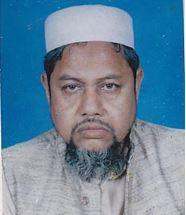 DR. FAIZ AHMADF/Name: Late Jainal AbedinM/Name: BM & DC Reg. No: NID: Cell: Address: Kauser Manzil, Raipur, Station Road Laxmipur.Blood Group: n_a5Voter NoLM-3400003No ImageDR. PARESUL ALAMF/Name: Late Mr. Wazi UllahM/Name: BM & DC Reg. No: NID: Cell: Address: Medical Officer Sadar Hospital Laxmipur.Blood Group: n_a6Voter NoLM-3400004No ImageDR. MD. NURUL ISLAMF/Name: M/Name: BM & DC Reg. No: NID: Cell: Address: Consultant Paed.
Sadar Hospital.
Laxmipur.Blood Group: 7Voter NoLM-3400005No ImageDR. SALMA CHOWDHURYF/Name: Shah Jalal Ali ChowdhuryM/Name: BM & DC Reg. No: NID: Cell: Address: Vill. Bancha Nagar, 
P.O. & P.S.- Dist. : Laxmipur.Blood Group: 8Voter NoLM-3400006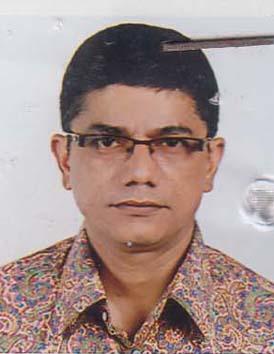 DR. MD. ASHFAQUR RAHMANF/Name: Atiqur RhamanM/Name: Tajkera BegumBM & DC Reg. No: 19263NID: 5124308255199Cell: 01712176226Address: Model Hospital Pvt.
Ramgoti Road, Laxmipur.Blood Group: A+9Voter NoLM-3400007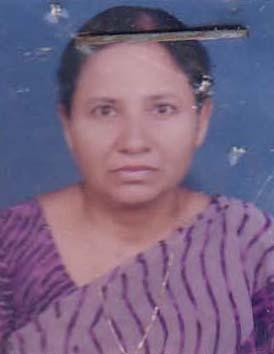 DR. RUBINA YASMINF/Name: Md. Ramzan AliM/Name: Begum Sufia RamzanBM & DC Reg. No: 20983NID: 5124306853997Cell: 01711405520Address: Baro- Belty, North - Temohoni Sadar, LakshmipurBlood Group: O+10Voter NoLM-3400008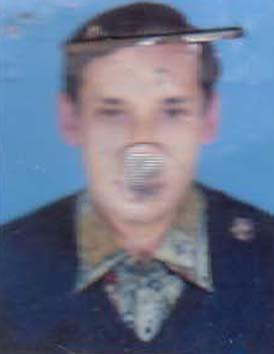 DR. MD. AKHTER HUSSAINF/Name: Late Rashid AhmedM/Name: Late Noorjahan BegumBM & DC Reg. No: 18659NID: 5124306853997Cell: 01711249282Address: House- Banabethy, Dhaka Main Road North Tenubani, Dadar, LakshmipurBlood Group: O+11Voter NoLM-3400009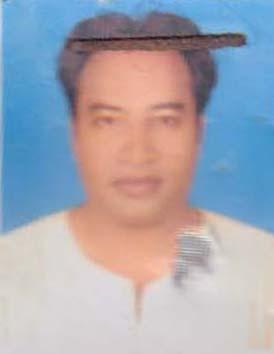 DR. MD. FAZLUL KADERF/Name: Md. Abdul GafurM/Name: Mst. Saleha BegumBM & DC Reg. No: 38695NID: Cell: 01670370002Address: C/O Abdul Gafur Manjil, 
Azim Shah Road, Uttar Bazar 
LaxmipurBlood Group: A+12Voter NoLM-3400010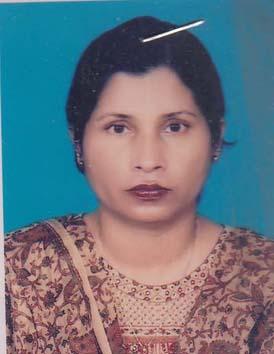 DR. RUHITA MURSHEDF/Name: Late Abdur RazzaqueM/Name: Late Sufia KhatunBM & DC Reg. No: 20392NID: 1592827110948Cell: 01199736661Address: R/no-24, H/no-705 (3rd Floor), Agrabad, CDA R/A, ChittagongBlood Group: A+13Voter NoLM-3400011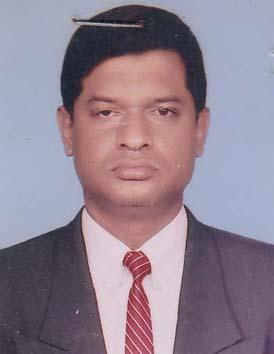 DR. HABIB JALAL UDDIN AHMEDF/Name: Late Md. Nayeb Ali MiaM/Name: Mrs. Setara BegumBM & DC Reg. No: 20429NID: 1592827110949Cell: 01715173427Address: House no-705, Rd no- 24, CDA R/A, Agrabad, ChittagongBlood Group: B+14Voter NoLM-3400012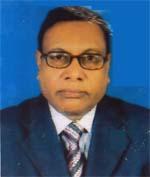 DR. MD. LOKMAN UDDIN AZADF/Name: Late. Nazir UllahM/Name: Late. Jobeda BegumBM & DC Reg. No: 10804NID: 5126503865228Cell: 01711045530Address: Director (Health) Dhaka Division, 105.106 Motijheel CA, DhakaBlood Group: B+15Voter NoLM-3400013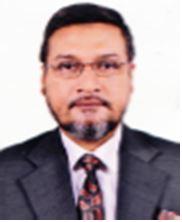 DR. A.K.M. MONINUDDINF/Name: Mohammad MoseehM/Name: Bilkis Malaya KhatunBM & DC Reg. No: 19734NID: 2690243845579Cell: 01911323208Address: Consultant Paediatrics
Sadar Hospital, Lakshmipur.Blood Group: O+16Voter NoLM-3400014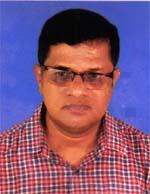 DR. BHABANI PRASAD ROYF/Name: LATE SUDHIR KUMAR ROYM/Name: LATE INDRA KANA ROYBM & DC Reg. No: 16082NID: 2695045900201Cell: 01711106157Address: SENIOR CONSULTANT (CARDIOLOGY), SADAR HOSPITAL, LAKSHMIPURBlood Group: AB_po